Избирком Хакасии принял участие в конференции, посвященной столетию октябрьской революции 1917 года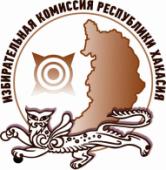 Члены Избирательной комиссии Республики Хакасия Владимир Тогочаков и Валентина Тугужекова приняли участие в Международной научно-практической конференции под названием «1917 год и судьбы народов России». В рамках конференции проводится серия различных мероприятий для преподавателей,  научных сотрудников, студентов и школьников, аспирантов  высших учебных заведений, преподавателей средних профессиональных и общеобразовательных учреждений, краеведов, специалистов архивов, музеев и библиотек, представителей органов исполнительной власти и местного самоуправления, общественных объединений.Владимир Николаевич и Валентина Николаевна выступили на открытии конференции перед участниками с приветственными словами.Кроме того, Валентина Тугужекова, являясь директором Хакасского научно-исследовательского института языка, литературы и истории,  выступит организатором круглого стола на тему исторического выбора России в 1917 году.Отдел общественных связей и информации ИК РХ23-94-37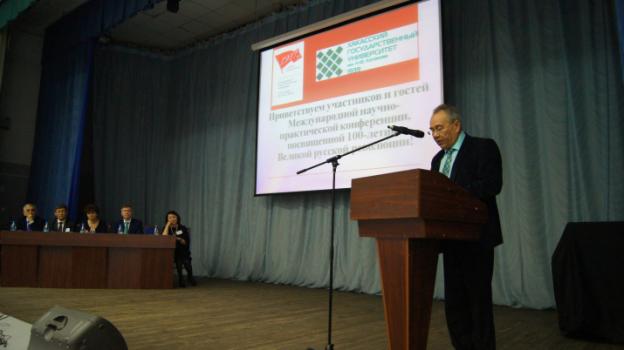 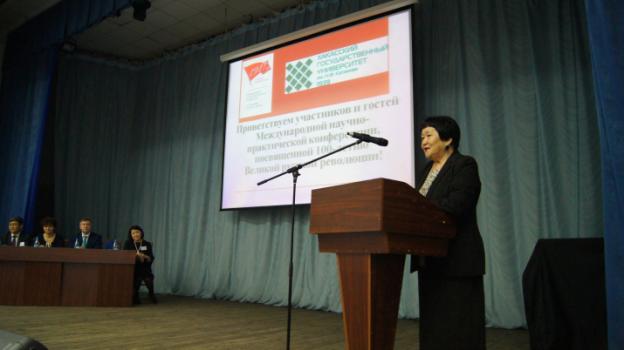 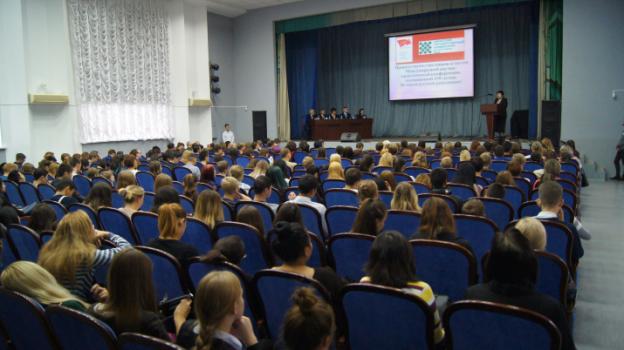 